Дистанционноезадание для учащихсяФИО педагога: Фролова Тамара ВладимировнаПрограмма: «Чудеса из картона»Объединение: «Чудеса из картона» 1-я- 2- я группаДата занятия по рабочей программе: 23. 03. - 30. 03.2021 г. Тема занятия: Построение развертки элементов дома из картона.Задание: Макет дома из картона.Материалы:- картон;- большие острые ножницы (или канцелярский нож);- широкий скотч;- клей ПВА;- длинная линейка;- маркеры и карандаши;- клей-пистолет;Порядок выполнения:На бумаге рисуются выкройки. Выкройки со стенами и крышей переводятся на картон.Согласно намеченным линиям ножницами или канцелярским ножом вырезаются детали будущей конструкции. Их нужно соизмерять друг с другом, чтобы домик не был перекошенным. При необходимости проводить коррекцию деталей.У конструкции должны быть 4 стенки, крыша в 2 ската с открытыми торцами для вентиляции. Отделка крыши – конечный этап изготовления домика, потому с ней нужно повременить, не делать сразу после формирования двух скатов.Детали соединяются между собой скотчем и клеем. Скотч должен полосой равномерно заходить на две склеиваемые детали, чтобы крепление было прочным.С одной стороны домика нужно проделать дверь. Дверь обрезают с трех сторон, на четвертой она остается слитой с корпусом дома. Место смыкания можно укрепить скотчем в несколько слоев, чтобы частое открывание двери не расшатало ее.Далее следует процесс оформления конструкции. Домик можно покрасить, и он будет выглядеть принципиально иначе. Можно оклеить его обоями, и он станет нарядным и очаровательным. Можно даже обить тканью.Кладка крыши – это нарезание одинаковых картонных фрагментов, которые будут имитировать черепицу. На термоклей и/или скотч они фиксируются к скатам. Картонные фрагменты также можно покрасить коричневым или бордовым цветом, можно и их оклеить обоями.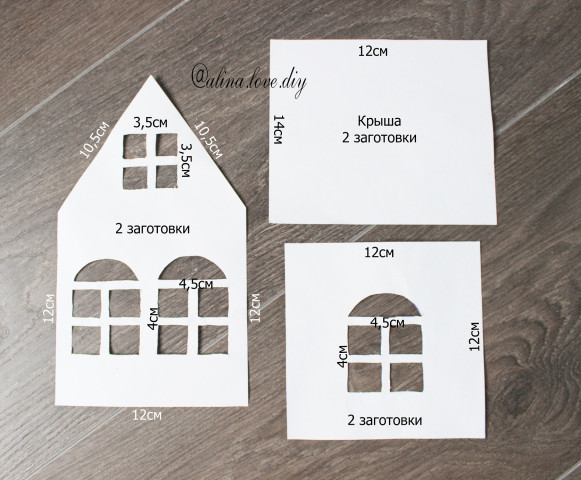 Домик готов.Результат сдать педагогу: 06.04. - 2021 г.Результат сфотографировать и прислать мне на электронную почту tamara552011v@mail.ru или на viber 89086675886